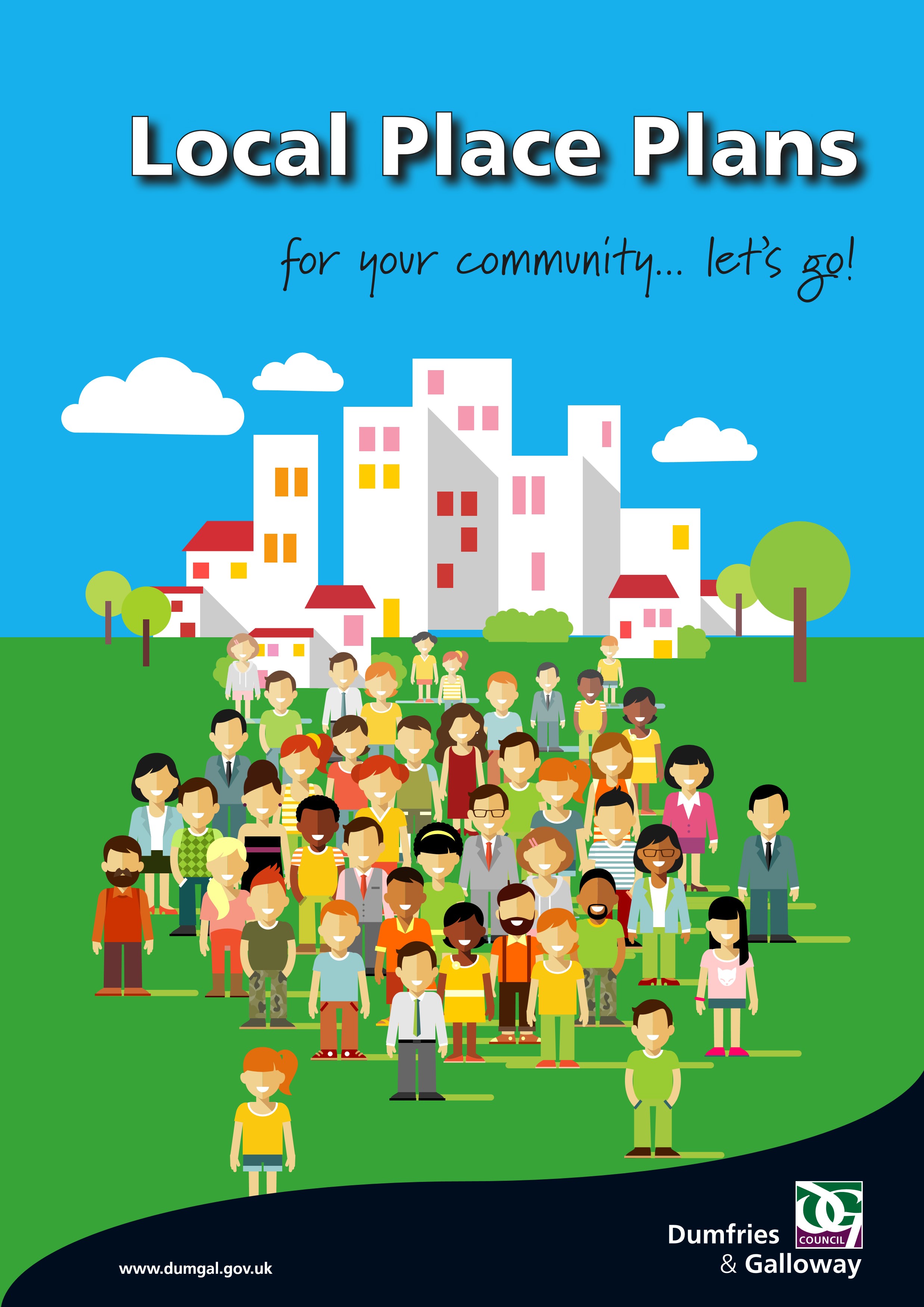 Local Place Plan Template IntroductionThe following template provides a suggested structure for how you might want to prepare your Local Place Plans. Remember, there is no right or wrong way to create your Local Place Plan. This is a good practice guide you might want to follow; however, it is not mandatory for you to use this template but ensures all of the legal requirements are covered. The format and content of each Local Place Plan should be tailored to the needs of each community.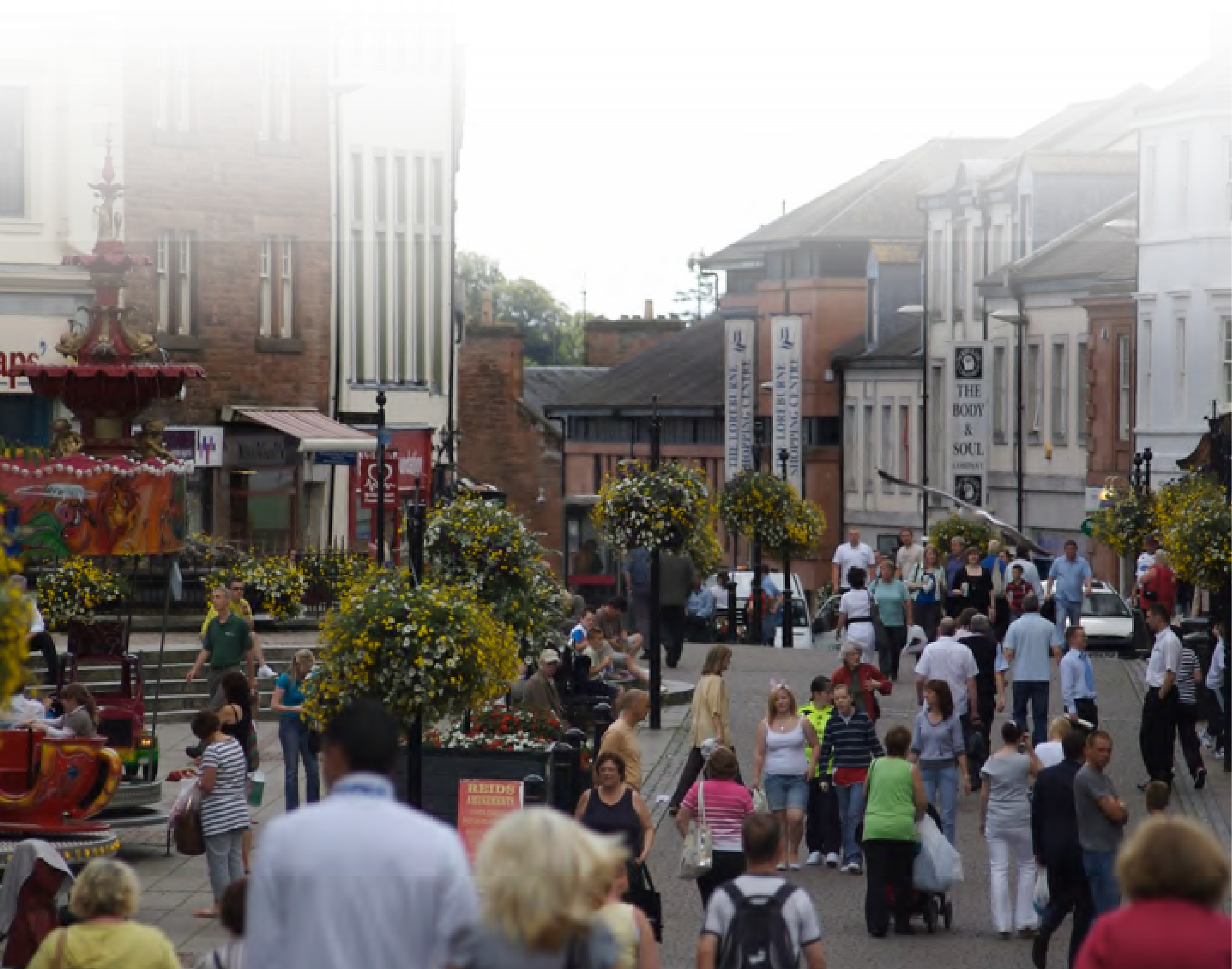 Your Local Place Team (made up of your local Ward Officer, Planning Officer, and Place-based Economic Development Officer) is there to provide guidance and support to your group in preparing a Local Place Plan. To contact your Local Place Team, you should complete an Expression of Interest Form which will be available on the Local Place Plan webpage (www.dumgal.gov.uk/local-place-plans).   If you have specific questions about or require assistance with this template, then you can contact a member of your Local Place Team or send an email to communityempowerment@dumgal.gov.uk. 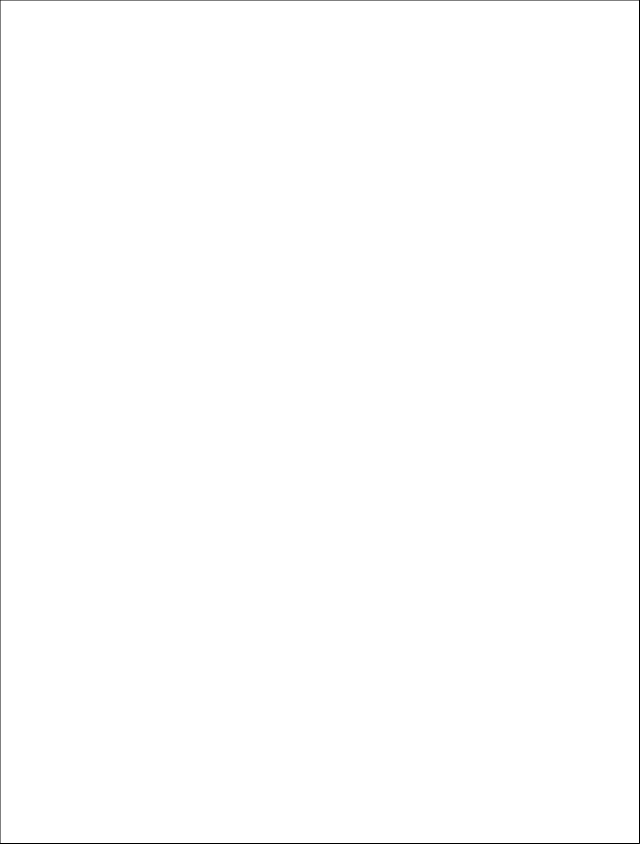 